Lekcja 	25.05.2020, 27.05.2020, 28.05.2020Temat: Reisen Und Abenteuer sind trendy- moje podróże - ćwiczenia leksykalne i gramatyczne1. Wohin kann man fahren? (Dokąd można pojechać?)   egz-reisen1.mp3egz-reisen1.mp300:00R  Wyraz morze ma dwa odpowiedniki w języku niemieckim: die See lub das Meer. Tak więc Jadę nad morze to albo: Ich fahre an die See. lub Ich fahre ans Meer. Należy uważać na rzeczownik der See, czyli jezioro: Ich fahre an den See. (Jadę nad jezioro.)  2. Was kann man da machen? (Co tam można robić?)egz-reisen2.mp3egz-reisen2.mp300:00RO czy oni mówią? - przetłumaczegz-reisen3.mp3…………………………………………egz-reisen3.mp3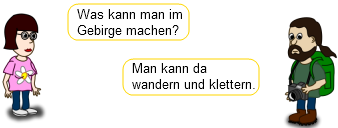 00:00R3. Womit kann man fahren? (Czym można jeździć?)egz-reiegz-reisen4.mp300:00R1.Słuchaj i powtarzajhttps://www.youtube.com/watch?v=zMAaMpmLqs02. Pokoloruj i podpisz w języku niemieckim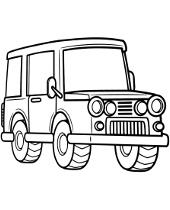 Rozwiązane zadania proszę przesłać na emalia: bogumilaszt@gmail.comDrodzy  rodzice - proszę przypilnować dziecko, aby zadania zostały zrobione i proszę pomóc i zachęcić dziecko do jego wykonania. Wer oder was? (Kto lub co?) Wohin? (Dokąd?)  ! der See – jezioro  an den See – nad jezioro  ! die See – morze  an die See – nad morze  das Meer – morze  ans Meer – nad morze  das Gebirge – góry  ins Gebirge – w góry    das Ausland – granica  ins Ausland –  za granicę  das Land – wieś  aufs Land – na wieś  das Ferienlager – obóz wakacyjny  ins Ferienlager –  na obóz wakacyjny  das Sportlager – obóz sportowy  ins Sportlager –  na obóz sportowy  die Großeltern – dziadkowie  zu den Großeltern –  do dziadków  die Berge – góry  in die Berge – w góry 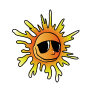 Am  Meer am Strand liegen – leżeć na plaży sich sonnen – opalać się baden – kąpać się An dem See schwimmen – pływać spazieren gehen – chodzić na spacery segeln – żeglować Im Gebirge wandern – wędrować zelten – biwakować Ski/Schi fahren – jeździć na nartach klettern – wspinać się In einem Sprachkurs eine Sprache lernen – uczyć się języka Unterricht haben – mieć zajęcia Leute kennen lernen – poznawać ludzi Im Ausland sich Denkmäler ansehen – oglądać zabytki, pomniki eine Stadtrundfahrt machen – zwiedzać miasto (autokarem) Museen besuchen – odwiedzać muzea In der Stadt ins Schwimmbad gehen – chodzić na basen Computer spielen – grać w komputerze eine Stadt besichtigen – zwiedzać miasto Das Fahrzeug (Pojazd) Womit fährst du? (Czym jedziesz?)  der Zug – pociąg  mit dem Zug – pociągiem  der Wagen – samochód  mit dem Wagen – samochodem  der Bus – autobus  mit dem Bus – autobusem  die Straßenbahn – tramwaj  mit der Straßenbahn – tramwajem  das Flugzeug – samolot  mit dem Flugzeug – samolotem  das Auto – auto  mit dem Auto – autem  das Schiff – statek  mit dem Schiff – statkiem  das Motorrad – motocykl  mit dem Motorrad – motocyklem  das Fahrrad – rower  mit dem Fahrrad – rowerem 